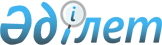 О внесении изменений и дополнение в решение Казалинского районного маслихата Кызылординской области "О бюджете сельского округа Г.Муратбаев на 2021-2023 годы" от 25 декабря 2020 года № 558Решение Казалинского районного маслихата Кызылординской области от 10 сентября 2021 года № 112
      Казалинский районный маслихат Кызылординской области РЕШИЛ:
      1. Внести в решение Казалинского районного маслихата Кызылординской области "О бюджете сельского округа Г.Муратбаев на 2021-2023 годы" от 25 декабря 2020 года № 558 (зарегистрировано в Реестре государственной регистрации нормативных правовых актов под № 7987) следующие изменения и дополнение:
      пункт 1 изложить в новой редакции:
      "1. Утвердить бюджет сельского округа Г.Муратбаев на 2021-2023 годы согласно приложениям 1, 2, 3, в том числе на 2021 год в следующих объемах:
      1) доходы – 58999 тысяч тенге, в том числе:
      налоговые поступления – 2379 тысяч тенге;
      поступления от продажи основного капитала – 303 тысяч тенге;
      поступления трансфертов – 56317 тысяч тенге;
      2) затраты – 60641 тысяч тенге;
      3) чистое бюджетное кредитование – 0;
      бюджетные кредиты – 0;
      погашение бюджетных кредитов – 0;
      4) сальдо по операциям с финансовыми активами – 0;
      приобретение финансовых активов – 0;
      поступления от продажи финансовых активов государства – 0;
      5) дефицит (профицит) бюджета – -1642 тысяч тенге;
      6) финансирование дефицита (использование профицита) бюджета – 1642 тысяч тенге.".
      Пункт 2 изложить в новой редакции:
      "1) на благоустройство, на освещение 4524 тысяч тенге;
      2) на расходы по обеспечению деятельности аппарата акима 437 тысяч тенге.".
      Дополнить пунктом 3-1 нового содержания:
      "3-1. Учесть, что в районном бюджете на 2021 год за счет средств областного бюджета предусмотрены нижеследующие целевые текущие трансферты бюджету сельского округа:
      1) на расходы по обеспечению деятельности аппарата акима 623 тысяч тенге.".
      Приложение 1 к указанному решению изложить в новой редакции согласно приложению к настоящему решению.
      2. Настоящее решение вводится в действие с 1 января 2021 года. Бюджет на 2021 год сельского округа Г.Муратбаев
					© 2012. РГП на ПХВ «Институт законодательства и правовой информации Республики Казахстан» Министерства юстиции Республики Казахстан
				
      Временно исполняющий обязанности секретаря маслихата Казалинского района 

Ж. Коланова
Приложение к решениюКазалинского районного маслихатаот "10" сентября 2021 года №112Приложение 1 к решениюКазалинского районного маслихатаот "25" декабря 2020 года №558
Категория
Категория
Категория
Категория
Сумма, 
тысяч тенге
Класс
Класс
Класс
Сумма, 
тысяч тенге
Подкласс
Подкласс
Сумма, 
тысяч тенге
Наименование
Сумма, 
тысяч тенге
1. Доходы
58999
1
Налоговые поступления
2379
01
Подоходный налог
155
2
Индивидуальный подоходный налог
155
04
Hалоги на собственность
2224
1
Hалоги на имущество
254
3
Земельный налог
64
4
Hалог на транспортные средства
1906
3
Поступления от продажи основного капитала
303
01
Продажа государственного имущества, закрепленного за государственными учреждениями
303
1
Продажа государственного имущества, закрепленного за государственными учреждениями
303
4
Поступления трансфертов 
56317
4
02
Трансферты из вышестоящих органов государственного управления
56317
4
02
3
Трансферты из районного (города областного значения) бюджета
56317
Функциональная группа
Функциональная группа
Функциональная группа
Функциональная группа
Администратор бюджетных программ
Администратор бюджетных программ
Администратор бюджетных программ
Программа
Программа
Наименование
Наименование
2.Затраты
60641
01
Государственные услуги общего характера
31655
1
124
Аппарат акима города районного значения, села, поселка, сельского округа
31655
1
001
Услуги по обеспечению деятельности акима города районного значения, села, поселка, сельского округа
31247
022
Капитальные расходы государственного органа
200
032
Капитальные расходы подведомственных государственных учреждений и организаций
208
07
Жилищно-коммунальное хозяйство
12771
2271
124
Аппарат акима города районного значения, села, поселка, сельского округа
12771
008
Освещение улиц в населенных пунктах
9969
009
Обеспечение санитарии населенных пунктов
695
011
Благоустройство и озеленение населенных пунктов
2107
08
Культура, спорт, туризм и информационное пространство
14961
124
Аппарат акима города районного значения, села, поселка, сельского округа
14961
006
Поддержка культурно-досуговой работы на местном уровне
14961
15
Трансферты
1254
124
Аппарат акима города районного значения, села, поселка, сельского округа
1254
048
Возврат неиспользованных (недоиспользованных) целевых трансфертов
1254
3. Чистое бюджетное кредитование
0
Бюджетные кредиты
0
Погашение бюджетных кредитов
0
4. Сальдо по операциям с финансовыми активами
0
Приобретение финансовых активов
0
Поступления от продажи финансовых активов государства
0
5. Дефицит (профицит) бюджета
-1642
6. Финансирование дефицита (использование профицита) бюджета
1642
8
Используемые остатки бюджетных средств
1642
01
Остатки бюджетных средств
1642
1
Свободные остатки бюджетных средств
1642